¿Qué hace cada uno? colorea, recorta y pega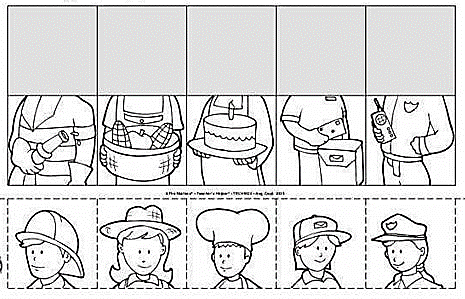 